MÅNEDSBREV FOR TUSENBEINET DESEMBER   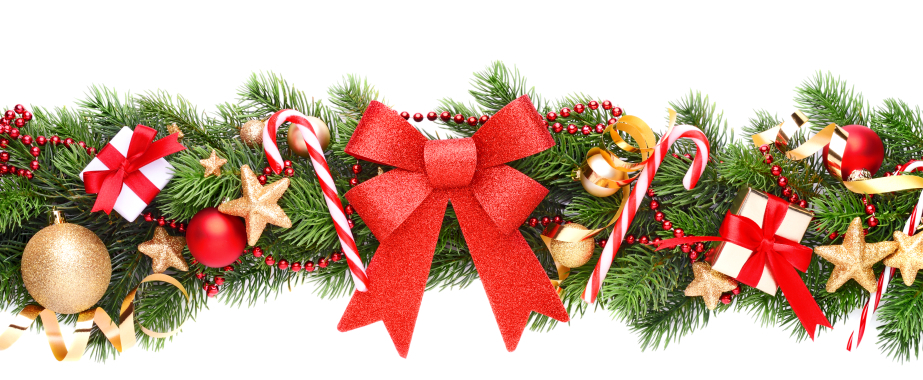 Vi har nå jobbet med smart oppvekst siden august, og fikk på studieturen faglig påfyll og inspirasjon til å fortsette det styrkebaserte fokuset, hvor vi ser ressurser fremfor utfordringer. Dette er et viktig ledd i å fremme sosial kompetanse, som er vårt satsningsområde. Det er fantastisk å se og høre alt det gode som skjer i hverdagen, og hvilke betraktninger barna gjør seg rundt det vi ønsker å formidle. Ta gjerne en kikk på treet vårt på avdelingen, der henger vi opp bilder og små historier fra hverdagen med fokus på de ulike styrkene vi jobber med. I samlingene i november har vi blant annet hørt eventyret om Rødhette og ulven, vi har dramatisert boka «alle får sitte på,» lest bok på prosjektor, og snakket om å være lei, og hvordan det er annerledes enn å være glad, mange av barna klarer å sette ord på hvordan munnen og øynene ser annerledes ut når en er lei enn når en er glad. Vi har hatt fine turer til skogen, der vi har fokus på lek med det vi finner rundt oss i naturen, og vi har hatt noen enkle eksperimenter med vann og farger. Desember er en måned fylt av tradisjoner og forventninger, slik er det også i barnehagen. Vi ønsker at måneden skal bygge opp under disse tradisjonene og forventingene: skape spenning og undring rundt julenissen, høre julemusikk, smake på pepperkakedeig, telle ned dager til jul og lage julehemmeligheter som barna stolt kan ta med hjem som overraskelse til mor og far. I samlingene denne måneden vil vi hver dag trekke et bilde av hvem som skal være dagens fokusbarn i samlingen. Den som blir trukket ut blir med og hjelper til i samlingen, trekker ned sanghjerte fra vinduet og sitter sammen med den voksne som har samlingen. Vi vet fra bursdagssamlingene at det er veldig stas å være i fokus og få positiv oppmerksomhet fra de andre, det gjør noe med selvfølelsen og det skaper en god atmosfære når vi viser at vi bryr oss om hverandre. Vi voksne formidler positive egenskaper ved fokusbarnet som gjør oss glad, eller forteller en historie der barnet viste en av styrkene vi jobber med, og alle barna får anledning til å gi klem til barnet som er i fokus.  Fagområdet som er i hovedfokus i desember er etikk, religion og filosofi. Barna gjøres kjent med julens innhold gjennom julesangene vi synger og ved hjelp av julekrybba formidles julebudskapet på en enkel måte. De siste årene har vi fått besøk av en liten nissehjelper på avdelingen i desember. Han heter nisse Nils, og er en ordentlig tøysekopp, noen ganger må vi lete etter han, andre ganger ser vi med en gang hva han har funnet på for noe tøys. Det blir mye latter og gode samtaler rundt nisse Nils. Vi venter i spenning på om nisse Nils dukker opp i år også! Torsdag 10.desember arrangerer SU lysfest, fra klokken 17-18. Mer informasjon og påmelding til dette arrangementet henger på ytterdøra.Fredag 11.desember er det tid for barnas julebord, som vi i mange år har hatt tradisjon for å arrangere på småbarnsavdelingene. Denne dagen kan barna gjerne pynte seg litt ekstra, vi danser og koser oss på formiddagen, før det blir god julelunsj. Denne dagen serveres det både karbonader, juice og litt ekstra, mye påleggsspising ses gjennom fingrene med denne dagen  Onsdag 16.desember går årets nissefest av stabelen. Det blir en festdag med nissedans, nissegrøt, god stemning og forhåpentligvis kommer også nissen på besøk. Fint hvis alle kan kle seg ut som nisser denne dagen, og husk at en trenger ikke kjøpe nissedrakt, en kan være rødnisse/blånisse/fjøsnisse med det en allerede har hjemme  (Husk å merke nisseluer og annet med navn!) Torsdagene i desember blir brukt til juleverksted: vi baker pepperkaker og lager julehemmeligheter. Romjulsdagene er rolige dager i barnehagen, der også personalet tar ut feriedager/avspasering. Avdelingene blir slått sammen, og det er ikke sikkert dere møter en fra tusenbeinet ved levering og henting. Minner om at mandag 4.januar er planleggingsdag.                  Da gjenstår det bare å ønske alle en riktig god jul og et godt nyttår, vi ser frem til å fortsette samarbeidet med dere i 2016.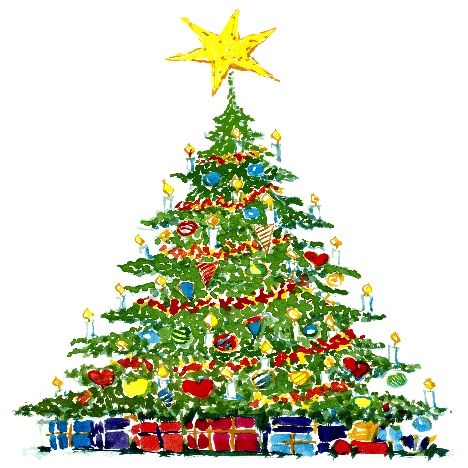 Hilsen oss på tusenbeinet ved Else Dorrit 